01.07.22 На базе МБОУ «СОШ №4» продолжается реализация краткосрочной программы «Юный IT-шник» педагогом Поповой С.И. 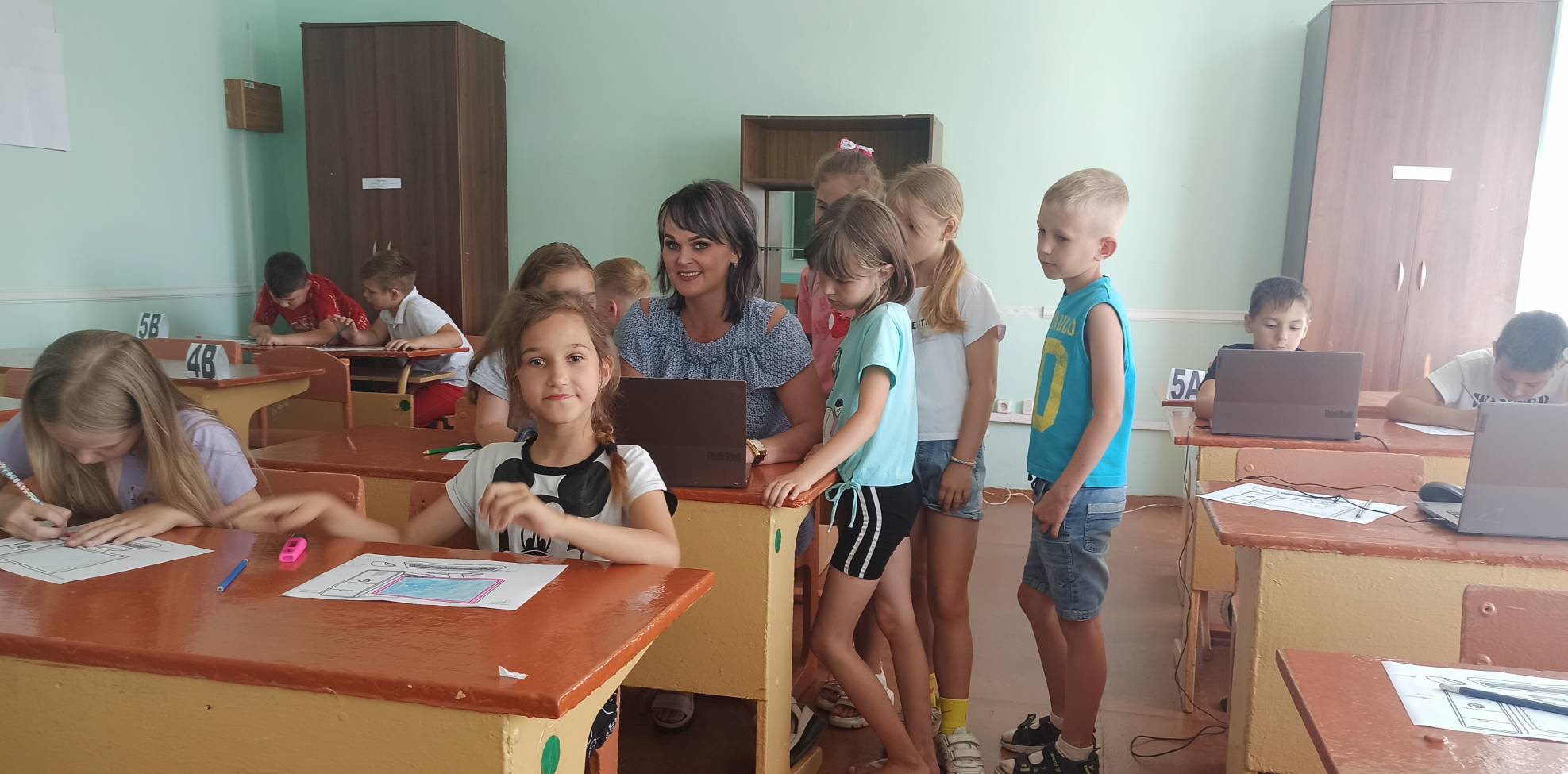 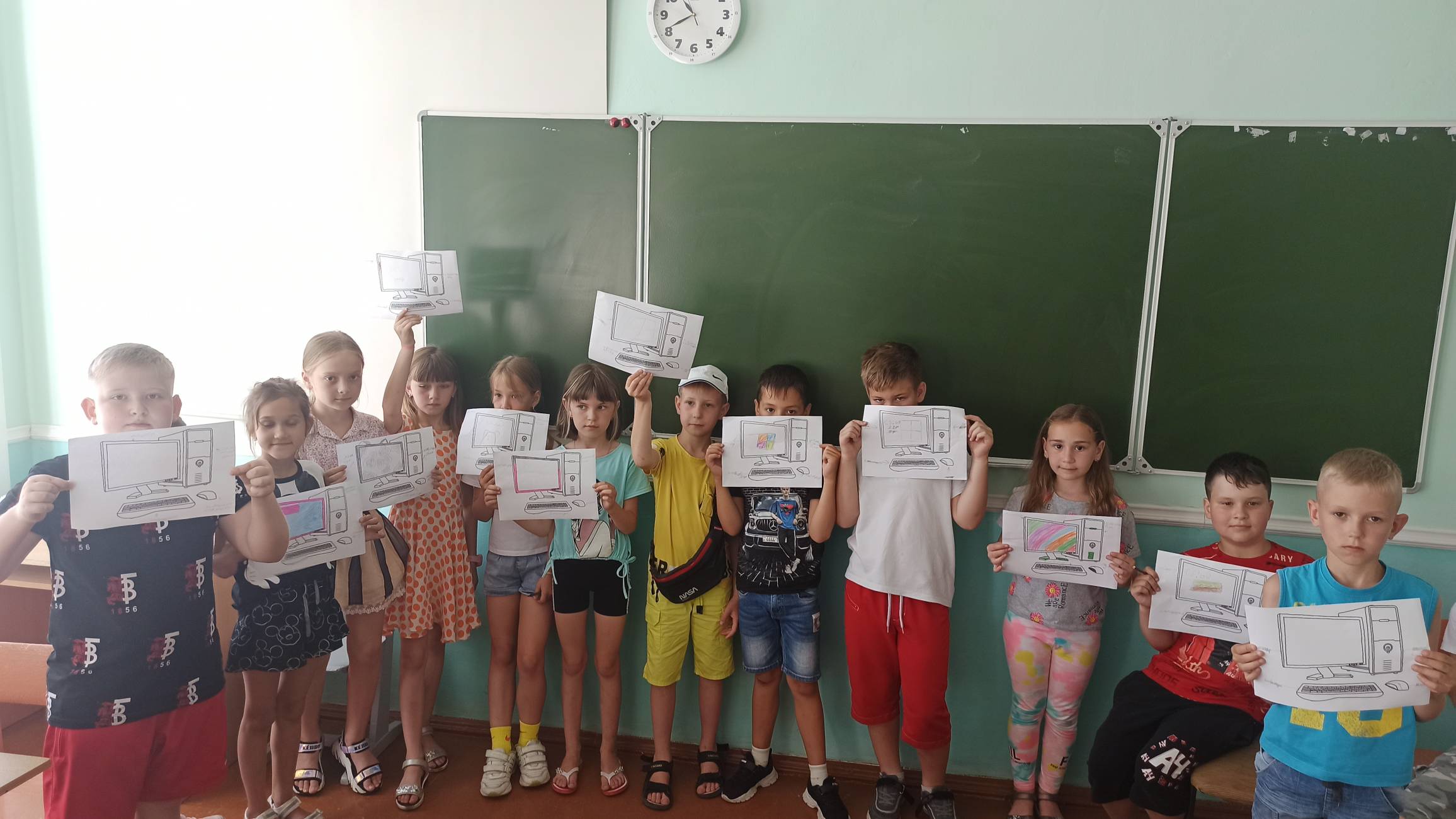 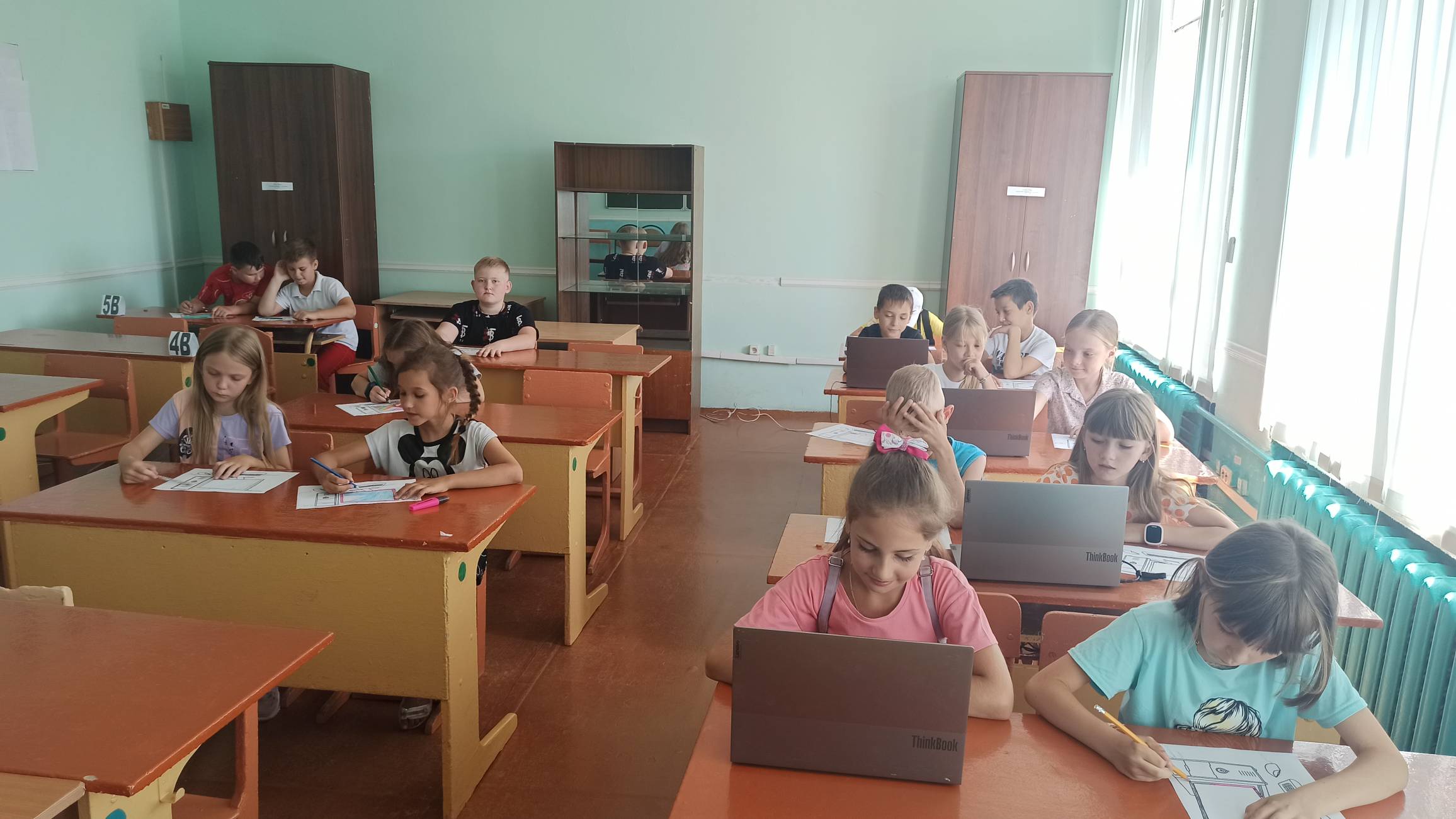 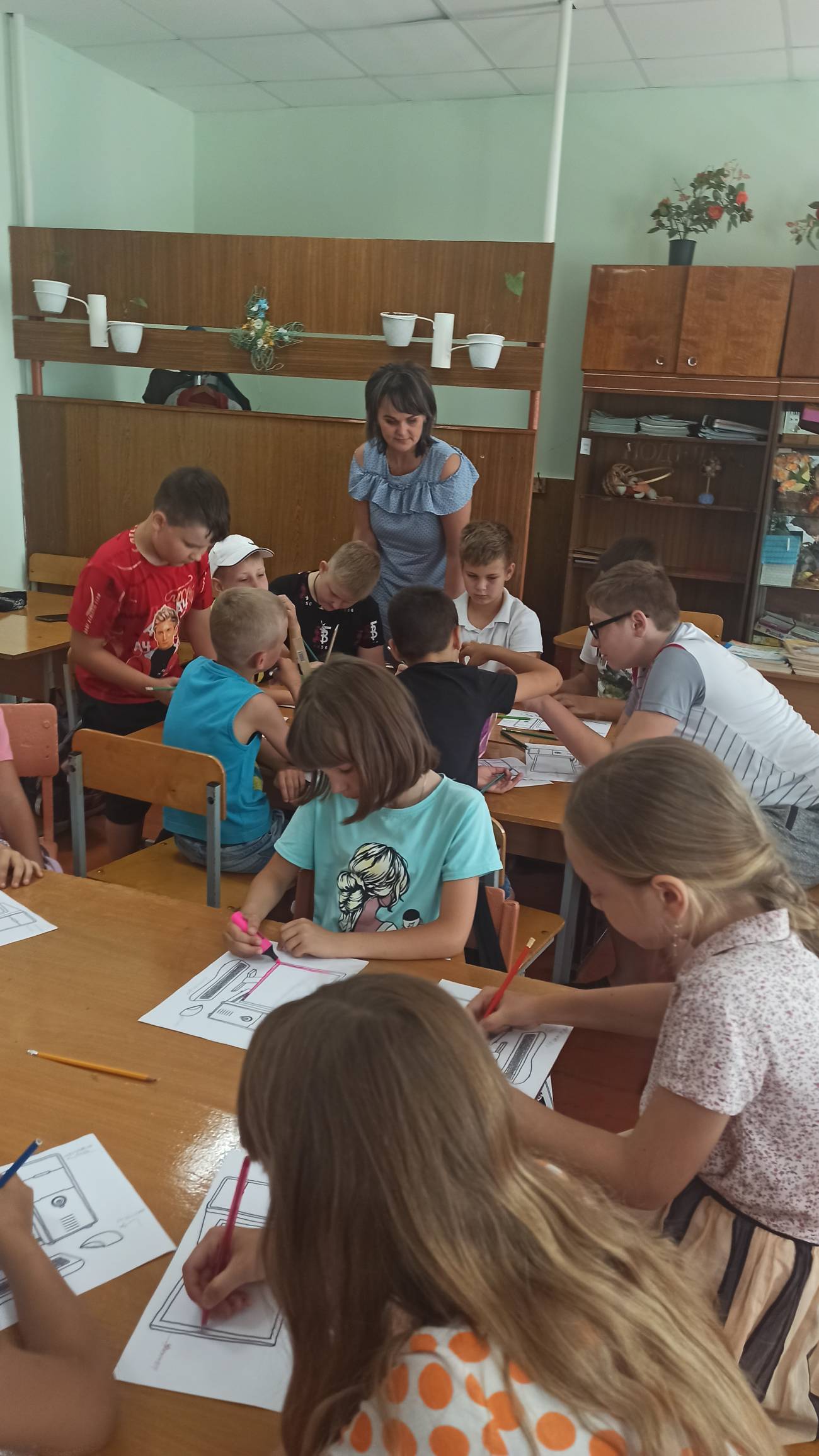 